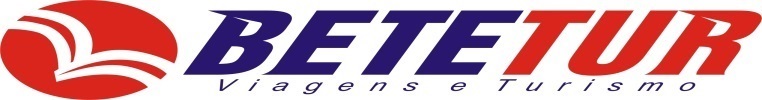 PROGRAMAÇÃO DE VIAGENS 2021OUTUBRODatas e condições sujeitas a alterações sem aviso prévio.(51) 3714-5141 / 9 8124-9041www.betetur.com.brSANTA CATARINA PARANÁSERRACURTA03/10 - Domingo06/10 – Quarta-feira	10/10 - Domingo14/10 – Quinta-feira20/10 – Quarta-feira24/10 - Domingo27/10 – Quarta-feira	31/10 - DomingoLONGA – 03/10 - DOMINGOUma viagem por mês consulta a data.Saída todos os dias conforme a procura.